	Vadovaudamasi Lietuvos Respublikos vietos savivaldos įstatymo 16 straipsnio 2 dalies 26 punktu, Lietuvos Respublikos valstybės ir savivaldybių turto valdymo, naudojimo ir disponavimo juo įstatymo 16 straipsnio 3 dalimi, Akmenės rajono savivaldybei nuosavybės teise priklausančio turto valdymo, naudojimo ir disponavimo juo ataskaitos rengimo tvarkos aprašo, patvirtinto Akmenės rajono savivaldybės tarybos 2021 m. kovo 29 d. sprendimu Nr. T-72 „Dėl Akmenės rajono savivaldybei nuosavybės teise priklausančio turto valdymo, naudojimo ir disponavimo juo ataskaitos rengimo tvarkos aprašo patvirtinimo“, 7 punktu, Akmenės rajono savivaldybės taryba nusprendžia pritarti Akmenės rajono savivaldybei nuosavybės teise priklausančio turto valdymo, naudojimo ir disponavimo juo ataskaitai (pridedama).Šis sprendimas gali būti skundžiamas Lietuvos administracinių ginčų komisijos Šiaulių apygardos skyriui arba Regionų apygardos administracinio teismo Šiaulių rūmams Lietuvos Respublikos administracinių bylų teisenos įstatymo nustatyta tvarka.Savivaldybės meras                                                                                            Vitalijus MitrofanovasPRITARTA Akmenės rajono savivaldybės tarybos 2021 m. birželio 28 d. sprendimu Nr.T-163AKMENĖS RAJONO SAVIVALDYBĖS ADMINISTRACIJA188719391, L. Petravičiaus a.2, Naujoji AkmenėAKMENĖS RAJONO SAVIVALDYBEI NUOSAVYBĖS TEISE PRIKLAUSANČIO TURTO VALDYMO, NAUDOJIMO IR DISPONAVIMO JUO ATASKAITAPAGAL 2019 M. GRUODŽIO 31 D. DUOMENIS2021-06-18I. NEFINANSINIS TURTAS								(Pateikimo valiuta ir tikslumas: eurais)II. FINANSINIS TURTAS IR ĮSIPAREIGOJIMAIDetali informacija apie Akmenės rajono savivaldybei nuosavybės teise priklausančio turto valdymo, naudojimo ir disponavimo juo ataskaitoje pateiktus duomenis ir pokyčius pateikta Akmenės rajono savivaldybei nuosavybės teise priklausančio turto valdymo, naudojimo ir disponavimo juo ataskaitos aiškinamajame rašte (ataskaitos priedas).Administracijos direktorė							Aromeda LaucienėAkmenės rajono savivaldybei nuosavybės teise priklausančio turto valdymo, naudojimo ir disponavimo juo ataskaitos priedasAKMENĖS RAJONO SAVIVALDYBEI NUOSAVYBĖS TEISE PRIKLAUSANČIO TURTO VALDYMO, NAUDOJIMO IR DISPONAVIMO JUO ATASKAITOSAIŠKINAMASIS RAŠTAS2020 m. gruodžio 31 d. duomenimisSavivaldybei nuosavybės teise priklausančio turto valdymo, naudojimo ir disponavimo juo ataskaitą (toliau - Turto ataskaita) rengia Savivaldybės biudžetinės įstaigos, išteklių fondas, Savivaldybės valdomos įmonės, viešosios įstaigos, kurių savininkė yra Savivaldybė (toliau – subjektai). Į Turto ataskaitą įtrauktas visas Savivaldybei nuosavybės teise priklausantis turtas ir visi Savivaldybės įsipareigojimai, tai yra kiekvienos savivaldybės biudžetinės įstaigos, išteklių fondo, savivaldybės valdomų įmonių ir viešųjų įstaigų, kurių savininkė yra Savivaldybė, valdomas Savivaldybei nuosavybės teise priklausantis turtas ir įsipareigojimai.Turto ataskaita rengiama metinių finansinių ataskaitų pagrindu, ataskaitiniais metais galiojusia Lietuvos Respublikos nacionaline valiuta. Turtas ir įsipareigojimai turto ataskaitoje pateikiami balansine verte.Subjektai kiekvienais metais iki gegužės 1 d. Turto ataskaitą teikia Savivaldybės administracijos Vietinio ūkio ir turto valdymo skyriui. Vietinio ūkio ir turto valdymo skyrius parengia suvestinę Turto ataskaitą, aiškinamąjį rašą ir kiekvienais metais iki liepos 1 dienos teikia  Savivaldybės tarybai. Ilgalaikio materialiojo turto pasiskirstymas pagal turto grupes pateiktas diagramoje:Turto ataskaitos didžiausių rodiklių pasikeitimas nuo 2019-12-31 iki 2020-12-31 pavaizduotas diagramose „Rodiklių didėjimas, Eur“ ir „Rodiklių sumažėjimas, Eur“. Per ataskaitinį laikotarpį Ilgalaikis materialusis turtas didėjo 8 754 322 Eur, padidėjimui didžiausią įtaka turėjo Nebaigta statyba ir išankstiniai apmokėjimai – 8 670 061 Eur, Mašinų ir įrenginių  - 61 143 Eur, Nekilnojamųjų kultūros vertybių -  1 386 751 Eur, Vamzdynai, ryšių ir elektros linijos – 117 076 Eur , Kitų kelių – 141 117 Eur, Gyvenamųjų pastatų (būstas) - 236 547  Eur ir Žemės - 1 335 Eur  pokytis.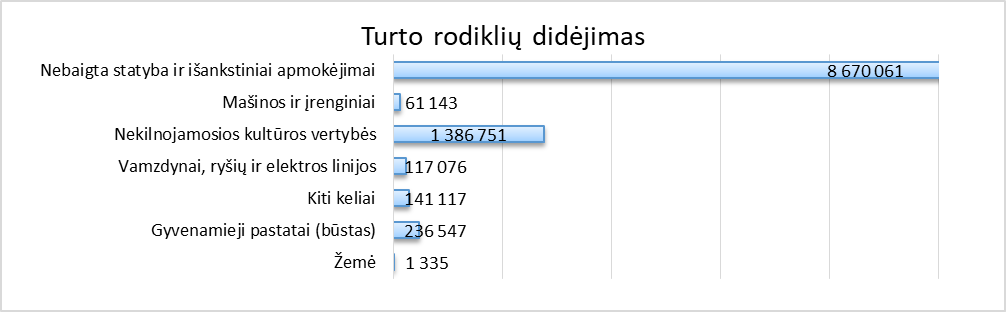 Didėjimo pokyčiui įtakos turėjo: Nebaigta statyba ir išankstiniai apmokėjimai  - įsigyta prekių, neatlygintinai gauta, pergrupuota, atlikti rekonstrukcijos darbai futbolo treniruočių aikštėje V. Kudirkos g. ir nebaigti vykdyti projektai.Mašinų ir įrenginių – įsigyti lauko instrumentai, vaizdo stebėjimo kamera, įsigytas oro siurblys oras-vanduo Kivyliuose, reprezentacinė sienelė, kopikliai ir keltuvai neįgaliesiems, vejos priežiūros įrenginiai.Nekilnojamųjų kultūros vertybių – apskaičiuotas tikrosios vertės pokytis, statiniai įvertinti tikrąją verte.Vamzdynai, ryšių ir elektros linijos – apskaitytos elektros linijos, atnaujintos apšvietimo linijos, elektros paskirstymo spintos, geriamojo vandens vamzdynai.Kitų kelių - pergrupuotos sąskaitos. Gyvenamųjų pastatų pokytis (būstas)- suremontuoti savivaldybei nuosavybės teise priklausantys būstai iš valstybės biudžeto lėšų, apmokėtos renovacijos įmokos ir įsigyti būstai.Sumažėjimo pokyčiui įtakos turėjo: Negyvenamieji pastatai – apskaičiuotas nusidėvėjimas, perduotos patalpos sveikatos gydymo įstaigoms ir seniūnijai. Infrastruktūra ir kiti statiniai – apskaičiuotas nusidėvėjimas, pergrupuotas turtas iš ,,Esminio pagerinimo darbai“ sąskaitos.Baldai ir biuro įranga – apskaičiuotas nusidėvėjimas, atiduota veiklų vykdymui.Ilgalaikis nematerialusis turtas – įvertintas nusidėvėjimas.Automobilių keliai – įvertintas nusidėvėjimas, pergrupuotas turtas iš ,,Esminio pagerinimo darbai“ sąskaitos.Negyvenamieji pastatai per ataskaitinį laikotarpį sumažėjo -999 817 Eur. Pokyčio mažėjimui lemiamą įtaką turėjo apskaičiuotas nusidėvėjimas.Infrastruktūros ir kiti statiniai per ataskaitinį laikotarpį sumažėjo -739 400 Eur. Pokyčio mažėjimui lemiamą įtaką turėjo apskaičiuotas nusidėvėjimas, nors ir buvo sukurti nauji inžineriniai statiniai (sutvarkyta poilsio zona prie Savivaldybės administracinio pastato, įregistruota motokroso trasa ir t.t.), atnaujintos ir pastatytos naujos apšvietimo linijos.Baldų ir biuro įrangos sumažėjimo pokytį -110 034 Eur nulėmė apskaičiuotas nusidėvėjimas. Per ataskaitinį laikotarpį taip pat buvo įsigyta kompiuterių, telefonų, daugiafunkcinis įrenginys, virtuvės baldai. Ilgalaikis nematerialusis turtas per ataskaitinį laikotarpį sumažėjo -41 952 Eur. Pokyčio mažėjimui įtaką turėjo apskaičiuotas nusidėvėjimas. Taip pat buvo įsigyta naujo turto  (licencijų, programinės įrangos ir kt. Finansinio turto didėjimą 2 813 456 Eur nulėmė Pinigų ir pinigų ekvivalentų rodiklio padidėjimas 1 913 461 Eur (didino gautas avansas ES projektų vykdymui, paramos lėšos iš Valstybinės mokesčių inspekcijos prie finansų ministerijos (toliau – VMI), mažino: pinigų sumažėjimas, projektinėse banko sąskaitose, apyvarta; Nuosavybės vertybinių popierių -  338 471 Eur didėjimas dėl Akcinių ir uždarųjų akcinių bendrovių įstatinio kapitalo didinimo 338 471; Kitas finansinis turtas padidėjo 573 938 Eur dėl išankstinių apmokėjimų, sukaupto atostogų rezervo, kitų gautinų sumų.Kiti finansiniai įsipareigojami padidėjo 343 929 Eur dėl  ateinančių laikotarpių veiklos pajamų, gautos mokesčių permokos (VMI), dėl įgyvendinant projektus, finansuojamus iš ES ir SB lėšų materialiojo turto įsigijimui, yra sudarytos rangos darbų sutartys, kuriose numatytas prievolių įvykdymo užtikrinimo būdas, kai užsakovo rangovui mokėtinos sumos sulaikomos sutartyje numatytu dydžiu; dėl sukaupto atostogų rezervo padidėjimo.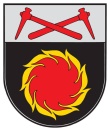 AKMENĖS RAJONO SAVIVALDYBĖS TARYBASPRENDIMASDĖL PRITARIMO AKMENĖS RAJONO SAVIVALDYBEI NUOSAVYBĖS TEISE PRIKLAUSANČIO TURTO VALDYMO, NAUDOJIMO IR DISPONAVIMO JUO ATASKAITAI2021 m. birželio 28 d.   Nr.  T-163Naujoji AkmenėEil. Nr.Rodiklio pavadinimasSavivaldybei nuosavybės teise priklausantis turtasSavivaldybei nuosavybės teise priklausantis turtasEil. Nr.Rodiklio pavadinimasbalansinė vertė praėjusių ataskaitinių metų pabaigojebalansinė vertė ataskaitinių metų pabaigoje1.Ilgalaikis materialusis turtas49668609584229301.1.Žemė16825181601.2.Gyvenamieji pastatai (būstas)351779137543381.3.Negyvenamieji pastatai18790934177911171.3.1.Administraciniai pastatai9174258953691.3.2.Pramoniniai pastatai ir sandėliai367435141.3.3.Švietimo ir mokslo įstaigų pastatai1065736210291281102912811.3.4.Gydymo įstaigų pastatai1086630105933610593361.3.5.Kultūros ir sporto įstaigų pastatai5136577451513045151301.3.6.Kiti pastatai989266102648710264871.4.Infrastruktūros ir kiti statiniai1626099015521589155215891.4.1.Hidrotechniniai statiniai1132278110055011005501.4.2.Tiltai, viadukai2323164816481.4.3.Geležinkeliai (įskaitant atšakas)1.4.4.Automobilių keliai8688966763761676376161.4.5.Kiti keliai2674995281611328161131.4.6.Sporto ir poilsio statiniai1943612199155219915521.4.7.Vamzdynai, ryšių ir elektros linijos8378059548819548811.4.8.Kiti statiniai981011101922910192291.5.Nekilnojamosios kultūros vertybės1165869255262025526201.6.Mašinos ir įrenginiai5844726456156456151.6.1.Šilumos mašinos ir įrenginiai2674618855188551.6.2.Kitos jėgos mašinos ir įrenginiai2309157315731.6.3.Darbo mašinos ir įrenginiai2123514625146251.6.4.Kitos mašinos ir įrenginiai5341826105626105621.7.Transporto priemonės2994463958663958661.8.Kilnojamosios kultūros vertybės845241893011893011.9.Baldai ir biuro įranga 7568256467906467901.10.Nebaigta statyba ir išankstiniai apmokėjimai725546915925530159255301.11.Kitas ilgalaikis materialusis turtas9354649820049820042.Biologinis turtas1448311446921446923.Ilgalaikis nematerialusis turtas3899333479823479823.1.Plėtros darbai3.2.Programinė įranga ir jos licencijos5264945686456863.3.Patentai ir kitos licencijos1213218421843.4.Literatūros, mokslo ir meno kūriniai15265653.5.Kitas nematerialusis turtas (įskaitant nebaigtus projektus ir išankstinius apmokėjimus)3359193000473000474.Atsargos2915103586713586714.1.Strateginės ir neliečiamosios atsargos4.2.Medžiagos, žaliavos ir ūkinis inventorius1092961764571764574.3.Nebaigta gaminti produkcija ir nebaigtos vykdyti sutartys4.4.Pagaminta produkcija4.5.Atsargos, ilgalaikis materialusis ir biologinis turtas, skirtas parduoti1822141822141822145.Nefinansinis turtas, iš viso (1–4 eilučių suma)504948835927427559274275Eil. Nr.Rodiklio pavadinimasSavivaldybei nuosavybės teise priklausantis turtas ir savivaldybės įsipareigojimaiSavivaldybei nuosavybės teise priklausantis turtas ir savivaldybės įsipareigojimaiSavivaldybei nuosavybės teise priklausantis turtas ir savivaldybės įsipareigojimaiSavivaldybei nuosavybės teise priklausantis turtas ir savivaldybės įsipareigojimaiEil. Nr.Rodiklio pavadinimasturto balansinė vertėturto balansinė vertėįsipareigojimų balansinė vertėįsipareigojimų balansinė vertėEil. Nr.Rodiklio pavadinimaspraėjusių ataskaitinių metų pabaigojeataskaitinių metų pabaigojepraėjusių ataskaitinių metų pabaigojeataskaitinių metų pabaigoje1.Pinigai ir pinigų ekvivalentai37263895639850XX1.1.Pinigai kasoje4603XX1.2.Pinigai bankų sąskaitose37259295639847XX1.3.Pinigų ekvivalentai2.Ne nuosavybės vertybiniai popieriai 2.1.Trumpalaikiai ne nuosavybės vertybiniai popieriai2.2.Ilgalaikiai ne nuosavybės vertybiniai popieriai3.Paskolos (suteiktos įrašomos skiltyse „Turto balansinė vertė“, gautos – skiltyse „Įsipareigojimų balansinė vertė“) 142288225185073.1.Trumpalaikės paskolos7000003.2.Ilgalaikės paskolos142288218185074.Nuosavybės vertybiniai popieriai34296043768075XX4.1.Akcinių ir uždarųjų akcinių bendrovių29971653335636XX4.2.Viešųjų įstaigų432439432439XX5.Kitas finansinis turtas (įsipareigojimai)29278433489367194623722901665.1.Prekybos skolos ir avansai (skolos, susijusios su prekių ir paslaugų pardavimu (pirkimu)59392469781530593571685.2.Mokesčiai1297875.3.Socialinis draudimas34324885.4.Palūkanos už paskolas155.5.Palūkanos ir už vertybinius popierius5.6.Kitas finansinis turtas (įsipareigojimai)28684513442389166304819304956.Finansinis turtas ir įsipareigojimai, iš viso (1–5 eilučių suma)100838361289729233691194808673